WHO DO YOU SAY JESUS IS? Matthew 16:13-28 Key verses 15,16  Where was Caesarea Philippi (see map below) and why might Jesus lead his disciples there? What question did Jesus ask his disciples (13)? What was people’s general view of Jesus (14)? Who do people say Jesus is today?   Read verses 15-16. How was Jesus’ second question different? What did Peter’s answer mean? How could he answer this way (17)? Why is this such an important declaration to make (Ro 10:9-10; Jn 20:31)? Who do you say Jesus is?  What did Jesus promise (18)? How is Peter’s confession foundational for Christ’s church (Eph 2:20-22)? What authority from Jesus does his church have (19; Mt 18:17-18)? Why did Jesus warn his disciples to keep his identity secret (20)? What did Jesus openly tell his disciples “must” happen (21)? How did Peter rebuke Jesus (22)? How and why did Jesus rebuke Peter (23)? How was Peter’s concept of the Messiah wrong? What are the concerns of God? What high cost does Jesus require for whoever wants to be his disciple (24)? What warning and promise did Jesus give his disciples (25)? What is more valuable than the whole world (26)? What did Jesus promise regarding his coming (27-28)? 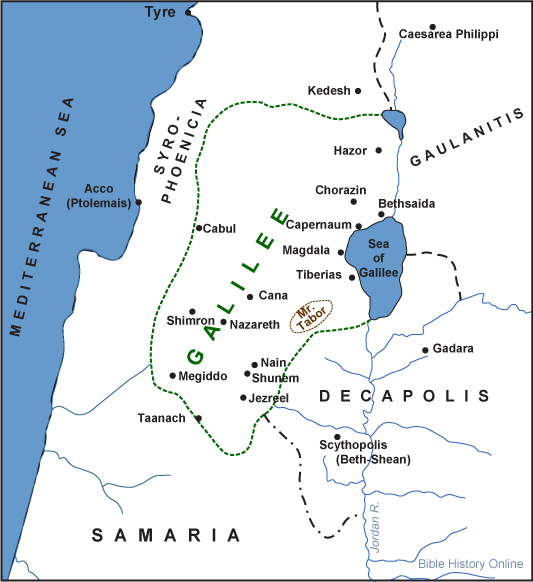 